РЕСПУБЛИКА  КРЫМ НИЖНЕГОРСКИЙ РАЙОНЕМЕЛЬЯНОВСКОЕ  СЕЛЬСКОЕ ПОСЕЛЕНИЕАДМИНИСТРАЦИЯ  ЕМЕЛЬЯНОВСКОГО  СЕЛЬСКОГО  ПОСЕЛЕНИЯ ПОСТАНОВЛЕНИЕ29.01.2019 г.                         с. Емельяновка 	№37 «Об утверждении отчета  о ходе реализации  муниципальной  программы   «Профилактика преступлений и иных правонарушений» на территории Емельяновскогосельского поселения на 2016-2018 годы».В соответствии  с Постановлением  администрации Емельяновского сельского поселения от 25.07.2016 г. № 78 «Об утверждении Порядка принятия решении о разработке долгосрочных целевых программ Емельяновского сельского поселения и их формирования и реализации», Уставом муниципального образования Емельяновское сельское поселение  Нижнегорского района Республики Крым, администрация Емельяновского сельского поселения ПОСТАНОВЛЯЕТ : 1. Утвердить отчет о ходе реализации  муниципальной  программы  «Профилактика преступлений и иных правонарушений» на территории Емельяновского сельского поселения на 2016-2018 годы».
(прилагается)2.Обнародовать настоящее постановление на информационном стенде в здании администрации Емельяновского сельского поселения по адресу: ул.Центральная,134   с.Емельяновка  и на официальном сайте администрации  Емельяновского сельского поселения Нижнегорского района Республики Крым.3. Постановление вступает в силу со дня его официального обнародования.                                                                                                                           ПредседательЕмельяновского сельского совета-глава администрации	Емельяновского сельского поселения                             Л.В.ЦапенкоОтчетО ходе реализации  муниципальной   целевой программы «Профилактикапреступлений и иных правонарушений»  на территории Емельяновскогосельского поселения на 2016-2018 годы».Муниципальная программа «Профилактика преступлений и иных правонарушений»  на территории Емельяновского сельского поселения на 2016-2018 годы» утверждена постановлением  администрации  Емельяновского сельского поселения №107 от 19.08.2016 года.			Разработчиком и исполнителем Программы является  администрация Емельяновского сельского поселения.Основные цели Программы : - формирование действенной системы профилактики правонарушений и преступлений на территории Емельяновского  сельского поселения.Основные задачи Программы:осуществление целенаправленной социально-правовой профилактики правонарушений и преступлений;- снижение уровня преступности на территории Емельяновского  сельского поселения за счет:- совершенствования нормативной правовой базы по профилактике правонарушений;- активизации участия и улучшения координации деятельности органов местного самоуправления в предупреждении правонарушений;- вовлечения в деятельность по предупреждению правонарушений учреждений, иных организаций всех форм собственности, добровольных народных дружин, казачества, в том числе общественных организаций;- повышения оперативности реагирования правоохранительных органов на заявления и сообщения о правонарушениях с помощью применения технических средств контроля за ситуацией в общественных местах;- активизация работы по предупреждению и профилактике правонарушений, совершаемых на улицах, в общественных местах, сфере семейно-бытовых отношений, рецидивной преступности, а также правонарушений, совершаемых несовершеннолетними;- создание надежной системы противодействия организованной преступности, наркобизнесу, терроризму и иным проявлениям экстремизма, незаконной миграции, экономической преступности и коррупции;- выявление и устранение причин и условий, способствующих совершению правонарушений;- уменьшение показателя правонарушений и антиобщественной деятельности среди несовершеннолетних;- улучшение состояние воспитательной работы, направленной на предупреждение правонарушений и антиобщественной деятельности среди несовершеннолетних;- увеличение индивидуальной профилактической работы в отношении родителей и законных представителей несовершеннолетних, которые не исполняют своих обязанностей по воспитанию подростков, обучению и (или) содержанию и (или) отрицательно влияют на их поведение, либо жестоко обращаются с ними;- предупредить безнадзорность, беспризорность, правонарушений и антиобщественных действий несовершеннолетних, выявление и устранение причин и условий, способствующие этому;- обеспечение защиты прав и законных интересов несовершеннолетних;- усовершенствование организации взаимодействия по профилактике семейного неблагополучия, жестокого обращения с детьми;- создание условий для эффективной реализации мероприятий, направленных на организацию индивидуальной профилактической работы с несовершеннолетними и семьями, находящимися в социально опасном положении;- эффективное и своевременное решение вопросов социальной реабилитации несовершеннолетних, освободившихся из мест лишения свободы, вернувшихся из домов и школ-интернатов для детей-сирот и детей, оставшихся без попечения родителей;- реализация мероприятий по обеспечению общественного порядка и личной безопасности;- достижение позитивных изменений профилактики безнадзорности и правонарушений несовершеннолетних.В 2017-2018 год в рамках реализации данной программы проводились следующие мероприятия:  - совместно с работниками Дома культуры, библиотеки и  специалистом  по  социальной  работе  НРЦСССДМ  проводились  профилактические  групповые  беседы, лекции, видеолектории, викторины, тематические  программы.  Особое  внимание  уделено  пропаганде  здорового  образа  жизни, профилактике  наркомании  и  других  зависимостей  среди  молодежи.    Организованы  книжные  выставки: «Уголок  ответственности  несовершеннолетних»,  «Зона  ответственности  родителей»,  «Жизнь  без  никотина» , «Наркотикам нет!», конкурс  рисунков  «Минздрав  предупреждает»; - проводятся профилактические беседы с лицами, злоупотребляющими спиртными напитками;-   проводятся мероприятия по выявлению семей, находящихся в социально-опасном положении, родителей или иных законных представителей, не исполняющих обязанностей по воспитанию детей; -разработаны  и приняты  нормативные правовые акты, регулирующие вопросы по данной теме. - на официальном сайте администрации  Емельяновского сельского поселения http://emel-sovet.ru /  размещается  информация .- информационный и справочный материал так же  размещается на информационных стендах  сельского поселения.Анализ реализации Программы за 2017-2018 годы показал, что программные  цели и ожидаемые результаты от реализации  Программы на данном этапе достигнуты :снижение доли преступлений, совершенных несовершеннолетними или при их соучастии, в общем числе зарегистрированных преступлений;- сохранение трудового, интеллектуального потенциала сельского поселения;- повышение уровня безопасности жизни людей в муниципальном образовании за счет сокращения числа преступлений и правонарушений;- обеспечение безопасности граждан от противоправных действий;- вовлечение в систему профилактики и предупреждения правонарушений предприятий, учреждений, организаций всех форм собственности;- формирование у населения негативного отношения к употреблению наркотических препаратов и стремления к ведению здорового образа жизни.В соответствии с Порядком принятия решении о разработке долгосрочных целевых программ Емельяновского сельского поселения и их формирования и реализации, утвержденным Постановлением  администрации Емельяновского сельского поселения от 25.07.2016 г. № 78  муниципальная программа «Профилактика преступлений и иных правонарушений»  на территории Емельяновского сельского поселения на 2016-2018 годы» признана эффективной.Фактически в отчетном периоде из запланированных мероприятий все в полном объеме выполнены.Вывод об эффективности программы : цели и задачи программы за отчетный период достигнуты.  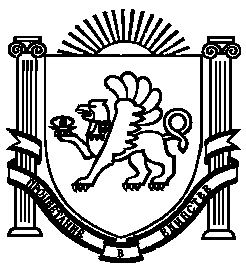 